Presseinformation»Inselsumpf« von Maren SchwarzMeßkirch, April 2020Black-Out mit tückischen Folgen
Im Krimi »Inselsumpf« ermittelt Rechtsmedizinerin Leona Pirell in ihrem dritten FallOhne jegliche Erinnerungen wach zu werden, ist eine grausame Vorstellung. Amnesie ist für Betroffene ein Zustand, der Angst macht. Erinnerungslücken sind qualvoll und geben ein Gefühl des Kontrollverlusts über sich selbst und die Situation. Das kann unter Umständen Menschenhandel begünstigen. Dabei ist es von Vorteil, die Schwachstellen seiner Mitmenschen zu kennen, um ein Druckmittel zu erlangen, welches die eigenen Pläne vorantreibt. Solch ein Szenario greift Autorin Maren Schwarz in ihrem neuen Ostseekrimi »Inselsumpf« auf. Darin wird Rechtsmedizinerin Leona Pirell mit der jungen Frau Asja konfrontiert. Diese hat einen Gedächtnisverlust erlitten und nachweislich vor kurzem ein Kind geboren. Leona wird stutzig und beschließt, nachdem sie sich mit Asja anfreundet, selbst nachzuforschen. Dabei ahnt sie nicht, welcher Gegenspieler im Verborgenen lauert und auch nicht vor Mord zurückschreckt. Die Autorin schafft es ein schwieriges Thema mit einer spannenden Handlung zu kombinieren, wodurch ein Wettlauf gegen die Zeit entsteht.Zum BuchEine Fremde auf Rügen, ohne jegliche Erinnerungen – auch nicht daran, dass sie kürzlich ein Kind geboren haben muss? Rechtsmedizinerin Leona Pirell macht zufällig Bekanntschaft mit der Frau und stellt Nachforschungen an. Von dem Baby fehlt jede Spur. Ist das Ganze vielleicht nur eine Schutzbehauptung der Fremden, um von einem Verbrechen abzulenken? Nach und nach erkennt Leona, dass viel mehr dahintersteckt, als zunächst angenommen. Sie bekommt es mit einem mächtigen Gegner zu tun, der jeden, der ihm gefährlich wird, zum Schweigen bringt …Die AutorinMaren Schwarz, Jahrgang 1964, lebt in einer kleinen Stadt im Vogtland. Ihre Krimireihe um die Rechtsmedizinerin Leona Pirell spielt auf Rügen, die Insel ist die zweite Heimat der Autorin. Neben Kriminalromanen schreibt sie Beiträge für verschiedene Kurzkrimianthologien. »Inselsumpf« ist ihr fünfter Rügen-Krimi im Gmeiner-Verlag. Maren Schwarz ist Mitglied im Syndikat.InselsumpfMaren Schwarz288 SeitenEUR 12,00 [D] / EUR 12,40 [A]ISBN 978-3-8392-2577-6Erscheinungstermin: 8. April 2020Kontaktadresse: 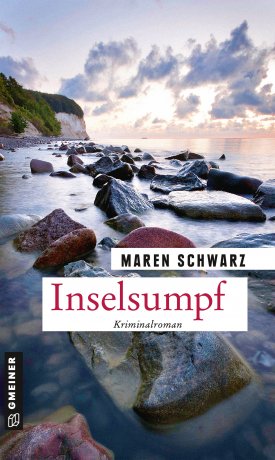 Gmeiner-Verlag GmbH Petra WendlerIm Ehnried 588605 MeßkirchTelefon: 07575/2095-153Fax: 07575/2095-29petra.wendler@gmeiner-verlag.dewww.gmeiner-verlag.de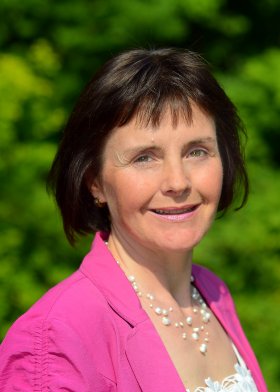 Anforderung von Rezensionsexemplaren:Maren Schwarz »Inselsumpf«, ISBN 978-3-8392-2577-6Absender:RedaktionAnsprechpartnerStraßeLand-PLZ OrtTelefon / TelefaxE-MailCopyright Porträtbild: © seeyou design - carsten steps